Základná škola s materskou školou Štefana Náhalku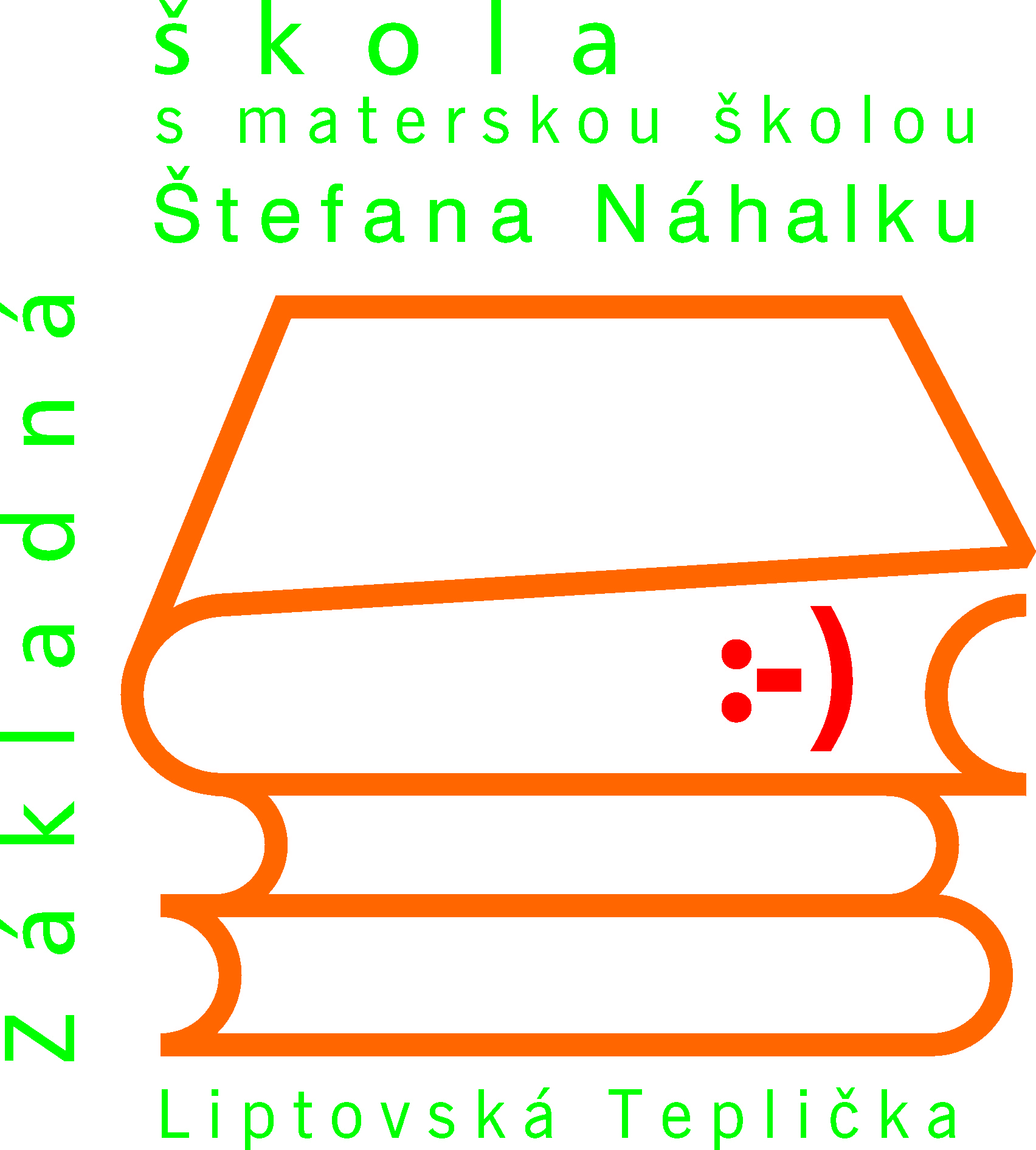 Ul. Štefana Náhalku 396/10059 40 Liptovská TepličkaInformovaný súhlas zákonného zástupcu dieťaťa s pokračovaním povinného predprimárneho vzdelávania v materskej školePodľa § 28a ods. 3 zákona č. 245/2008 Z. z. o výchove a vzdelávaní (školský zákon) a o zmene a doplnení niektorých zákonov v znení neskorších predpisov dieťa, ktoré po dovŕšení šiesteho roka veku nedosiahlo školskú spôsobilosť, pokračuje v povinnom predprimárnom vzdelávaní na základe rozhodnutia riaditeľa materskej školy podľa § 5 ods. 14 písm. f) zákona č. 596/2003 Z. z. o štátnej správe v školstve a školskej samospráve a o zmene a doplnení niektorých zákonov v znení neskorších predpisov. Vydaniu rozhodnutia o pokračovaní plnenia povinného predprimárneho vzdelávania predchádza predloženie nasledovných dokladov zákonným zástupcom alebo zástupcom zariadenia:písomný súhlas príslušného zariadenia výchovného poradenstva a prevencie, písomný súhlas všeobecného lekára pre deti a dorast, informovaný súhlas zákonného zástupcu alebo zástupcu zariadenia.Ak   zákonný  zástupca  alebo   zástupca  zariadenia  nepredloží   všetky   tri  doklady   alebo    jeden   z   dokumentov  (z poradenského zariadenia alebo od všeobecného lekára pre deti a dorast) bude nesúhlasný, riaditeľ materskej školy vo veci vydania rozhodnutia o pokračovaní v plnení povinného predprimárneho vzdelávania ani nezačne konanie.Informovaný súhlas zákonného zástupcuJa, zákonný zástupca (meno a priezvisko zákonného zástupcu) *(otec) ..........................................................................    (matka) .......................................................................................dieťaťa (meno, priezvisko, dátum narodenia, miesto trvalého pobytu) ........................................................................................................................................................................................................................................................................................................................................................................................prehlasujem, že som bol/bola zrozumiteľne informovaný/informovaná a súhlasím s tým, aby moje dieťa: pokračovalo v plnení povinného predprimárneho vzdelávania v školskom roku 2021/2022.Ak dieťa ani po pokračovaní plnenia povinného predprimárneho vzdelávania v materskej škole nedosiahne školskú spôsobilosť, začne od školského roka 2022/2023 plniť povinnú školskú dochádzku v základnej škole.Počas školského roku 2021/2022 budem dbať o riadne plnenie povinného predprimárneho vzdelávania môjho dieťaťa, pretože som si vedomý právnych dôsledkov toho, ak by moje dieťa neospravedlnene vynechalo viac ako päť dní v mesiaci.Počas pokračovania plnenia povinného predprimárneho vzdelávania môjho dieťaťa budem poskytovať materskej škole súčinnosť vo veciach výchovy a vzdelávania, budem s ňou spolupracovať a budem rešpektovať jej odporúčania a pokyny a podľa potreby budem spolupracovať s príslušným poradenským zariadením; materskú školu budem bezodkladne informovať o všetkých skutočnostiach, ktoré by mohli mať nepriaznivý vplyv na plnenie povinného predprimárneho vzdelávania môjho dieťaťa.Som si vedomý/vedomá právnej zodpovednosti za svoje rozhodnutie a dobrovoľne som sa a rozhodol/rozhodla, aby moje dieťa pokračovalo v plnení povinného predprimárneho vzdelávania v školskom roku 2021/2022. Potvrdzujem, že som bol/bola oboznámený/oboznámená s obsahom informovaného súhlasu a bol/bola som riadne poučený/poučená o dôsledkoch svojho súhlasu.V Liptovskej Tepličke dňa ................................................			  ...........................................................                ...........................................................                       podpisy zákonných zástupcov **v prípade právoplatného jedného zákonného zástupcu sa vyžaduje len jeden 